Παρατείνεται η λειτουργία της Έκθεσης «Ο Μηχανισμός των Αντικυθήρων» στην αίθουσα της Αρχαίας Αγοράς της Δημοτικής Πινακοθήκης ΛαμίαςΟ Δήμος Λαμιέων ανακοινώνει ότι παρατείνεται μέχρι την Παρασκευή 11 Νοεμβρίου η λειτουργία της Έκθεσης: «Μηχανισμός των Αντικυθήρων» του Εθνικού και Καποδιστριακού Πανεπιστημίου Αθηνών, που φιλοξενείται στην αίθουσα της Αρχαίας Αγοράς της Δημοτικής Πινακοθήκης Λαμίας, που βρίσκεται στην οδό Αινιάνων 6. Η Έκθεση, που συνδιοργανώνεται από το Δήμο Λαμιέων, το Σύλλογο Ερασιτεχνών Αστρονόμων Φθιώτιδος (ΣΕΑΦ) και τον Πολιτιστικό, Φιλοσοφικό και Επιστημονικό Όμιλο «300», θα είναι ανοικτή καθημερινά από Δευτέρα έως Παρασκευή από τις 9.00 έως τις 14.00 και τα απογεύματα Τρίτης και Παρασκευής από 18.00 έως 21.00.Επισκέψεις σχολείων και ξεναγήσεις ενηλίκων θα πραγματοποιούνται, κατόπιν τηλεφωνικής συνεννόησης με τη Δημοτική Πινακοθήκη Λαμίας στο τηλέφωνο 22310 46887.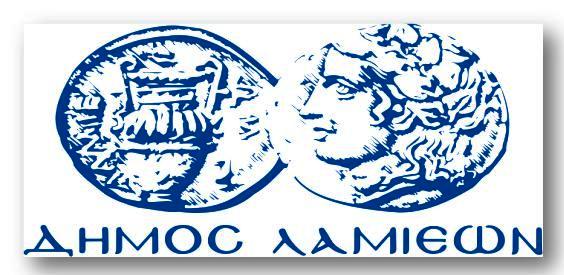 ΠΡΟΣ: ΜΜΕΔΗΜΟΣ ΛΑΜΙΕΩΝΓραφείου Τύπου& ΕπικοινωνίαςΛαμία, 1/11/2016